МЕНСЬКА МІСЬКА РАДАРОЗПОРЯДЖЕННЯ 16 січня 2024 року 	м. Мена	№ 12Про внесення змін до розпоряджень міського голови З метою забезпечення реалізації заступниками міського голови наданих їм повноважень, керуючись ст.ст. 42, 59 Закону України «Про місцеве самоврядування в Україні»:1. Внести зміни до розпорядження міського голови від 09 вересня 2021 року № 313 «Про бланки документів», доповнивши пунктом 6.1. наступного змісту: «6.1. Затвердити бланки «Доручення першого заступника міського голови» та «Доручення заступника міського голови з питань діяльності виконавчих органів ради» згідно додатків  7, 8 (додаються) та ввести їх у дію з 25 січня 2024 року.»	2. Внести такі зміни до розпорядження міського голови від 06 січня 2021 року № 06 «Про розподіл повноважень між заступниками міського голови» (з врахуванням розпорядження міського голови від 14 червня 2022 року	№ 183):	- доповнити додаток 1 та додаток 2 пунктом 5 наступного змісту:	«5. В межах повноважень видає доручення, які є обов’язковими для виконання посадовими особами та службовцями структурних підрозділів апарату та виконавчих органів ради, а також керівниками комунальних підприємств, закладів  Менської міської ради, роботу яких він координує.»;доповнити додаток 3 пунктом 6 наступного змісту:	«6. В межах повноважень видає доручення, які є обов’язковими для виконання посадовими особами та службовцями структурних підрозділів апарату та виконавчих органів ради, а також керівниками комунальних установ і закладів  Менської міської ради, роботу яких він координує.».Міський голова  	Геннадій ПРИМАКОВЗ розпорядженням ознайомлені:Додаток 7 до розпорядженняміського голови 09 вересня 2021 року № 313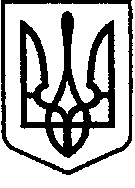 ПЕРШИЙ ЗАСТУПНИК МІСЬКОГО ГОЛОВИ МЕНСЬКОЇ МІСЬКОЇ РАДИвул. Героїв АТО, 6, м. Мена Чернігівської області,  15600, тел. (04644) 2-15-41DD.MM.YYYY								№ ________ДОРУЧЕННЯДодаток 8 до розпорядженняміського голови 09 вересня 2021 року № 313 ЗАСТУПНИК МІСЬКОГО ГОЛОВИ З ПИТАНЬ ДІЯЛЬНОСТІ ВИКОНАВЧИХ ОРГАНІВ РАДИМЕНСЬКОЇ МІСЬКОЇ РАДИвул. Героїв АТО, 6, м. Мена Чернігівської області,  15600, тел. (04644) 2-15-41DD.MM.YYYY								№ ________ДОРУЧЕННЯПерший заступник міського голови____________________Олег НЕБЕРАЗаступник міського голови з питань діяльності виконавчих органів ради____________________Сергій ГАЄВОЙЗаступник міського голови з питань діяльності виконавчих органів ради____________________Вікторія ПРИЩЕПА